 
GST 611 SYSTEMATIC THEOLOGY 1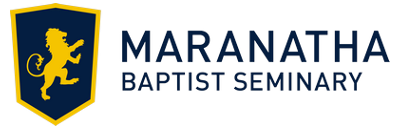 BIBLIOLOGY and THEOLOGY PROPERDR. LARRY R. OATSFall 2018This course will examine the doctrines of the Bible (Bibliology) and of the Godhead (Theology Proper), with special emphasis on general and special revelation and the claims of revelation today; the doctrines of inspiration, inerrancy and preservation of Scripture; the King James issue; the attributes and unity of God; and a comparison of the God of the Bible with the gods of this age.COURSE TEXTBOOK: Millard Erickson. Christian Theology. Grand Rapids: Baker, 2013. Third edition.MBU INSTITUTIONAL OUTCOMES supported by this course: Communication Skills: Students will demonstrate competence in written, oral, and aesthetic communication.Critical Thinking: Students will apply a framework for logical decision-making in various contexts.Biblical Knowledge: Students will acquire skills related to biblical study methods, interpretation, and doctrine.Biblical Application: Students will use discernment in moral situations by applying biblical precepts and principles to contemporary issues.COURSE GOALS:To strengthen your understanding of the doctrine of the Bible, the doctrine of God the Father, and present an introduction to Trinitarianism.To enlarge your acquaintance with current literature on the doctrines of the Bible, God the Father, and the Trinity.To understand the questions raised concerning Theology Proper and Bibliology and to be able to formulate answers based on biblical truth.To assist you in developing your own Theology Proper and Bibliology.COURSE OBJECTIVES:You will develop your own general outline of Theology Proper and Bibliology.You will be able to recognize heresies which have developed concerning the doctrines of God and the Bible and be able to defend orthodoxy from those heresies.You will learn how to answer questions which arise concerning the doctrines of God and the Bible.READING ASSIGNMENT:You must read chapters 6-17 of the textbook.If you have never read Charles Ryrie, Basic Theology, I strongly encourage you to read and reread his sections on Ecclesiology, Angelology and Eschatology as soon as possible.Theologian Reading. You will select a theologian and read his work on Bibliology and Theology Proper. If your preferred theologian does not include all these topics, you may use multiple theologians. You may not have read your selected theologian for another systematic theology class. Be able to add to the class discussion by making appropriate remarks relative to his answers on the subjects we will be discussing. Check your choice with the instructor before you begin reading. You may choose from the following:Berkhof, Louis. Systematic Theology. Grand Rapids: Eerdmans, 1939. Reformed.Boyce, James P. Abstract of Systematic Theology. Christian Gospel Foundation, [1887]. Baptist.Buswell, James Oliver, Jr. A Systematic Theology of the Christian Religion. Grand Rapids: Zondervan, 1962-63. Reformed.Chafer, Lewis Sperry. Systematic Theology. Dallas: Dallas Seminary, 1947-48. Dispensational.Dabney, Robert L. Systematic Theology. Edinburgh: Banner of Truth, 1985 reprint. Presbyterian.Finney, Charles G. Finney’s Lectures on Systematic Theology. Grand Rapids: Eerdmans, 1953 reprint. Arminian.Gill, John. A Body of Doctrinal Divinity. Grand Rapids: Baker, 1978 reprint. Baptist.Grudem, Wayne. Systematic Theology. Grand Rapids: Zondervan, 1994. Charismatic and Reformed.Hodge, Charles. Systematic Theology. Grand Rapids: Eerdmans, 1970 reprint. Presbyterian.Litton, Edward Arthur. Introduction to Dogmatic Theology. London: James Clarke, 1960 reprint. Anglican.MacArthur, John and Richard Mayhue. Biblical Doctrine: A Systematic Summary of Bible Truth. Wheaton: Crossway, 2017.McCune, Rolland. A Systematic Theology of Biblical Christianity: Volume 1: Prolegomena and the Doctrines of Scripture, God and Angels and Volume 3: The Doctrines of Salvation, the Church and Last Things. Detroit: Detroit Baptist Theological Seminary, 2009 and 2010. Baptist and Dispensational.Mueller, John T. Christian Dogmatics. St. Louis: Concordia, 1934. Lutheran.Mullins, E. Y. The Christian Religion in Its Doctrinal Expression. Philadelphia: Judson Press, 1917. Southern Baptist.Pieper, Francis. Christian Dogmatics. St. Louis: Concordia, 1950-57 reprint. Lutheran.Pope, William Burt. A Compendium of Christian Theology. New York: Phillips and Hunt, [1875-1876]. Wesleyan.Reymond, Robert L. A New Systematic Theology of the Christian Faith. Nashville: Thomas Nelson, 1998. Presbyterian and Reformed.Shedd, William G. T. Dogmatic Theology. Minneapolis: Klock and Klock, 1979 reprint. Presbyterian.Strong, Augustus H. Systematic Theology. Valley Forge: Judson Press, 1907. Baptist.Thiessen, Henry C. Introductory Lectures in Systematic Theology. Grand Rapids: Eerdmans, 1977 reprint. Baptist and Dispensational.Thomas, W. H. Griffith. The Principles of Theology. London: Church Book Room, 1956. Anglican.Wiley, H. Orton. Christian Theology. Kansas City: Nazarene Publishing Co., 1940-43. Nazarene.Warfield, Benjamin B. Biblical and Theological Studies. Philadelphia: Presbyterian and Reformed, 1976 reprint. Presbyterian.Williams, J. Rodman. Renewal Theology. Grand Rapids: Zondervan, 1988-92. Charismatic.Reading must total 1200 pages, including the textbook and research for your paper. Keep track of all reading and submit to the professor by the end of the semester the author, title, beginning and ending pages read, and total pages for each book or article you have read in the course of the semester. Use the Excel or PDF reading report in the Research Module.See the Course Chart for the due date.WRITING ASSIGNMENTSPart of your work assignment will be to contribute to the exegetical understanding of various passages of Scripture that relate to Bibliology and Theology Proper. We will explain this as we go, but it is basically an exegetical study of a key passage of Scripture (each student will have a different passage) on Theology Proper and Bibliology.You will write your own doctrinal statement on Theology Proper and Bibliology. This should be approximately 8-10 pages in length and supported with Scripture. It should represent primarily conclusions, not arguments. It may be in outline or paragraph form, whichever is most helpful for you. See the Course Chart for the due date.You will write one devotional on Bibliology and one on Theology Proper. See the Devotional Template in the Research module for instructions. You will write a 20+ page paper dealing with one specific aspect of Theology Proper or Bibliology. The topic must be approved by the professor. Indicate the question you are addressing (about one page in length), the biblical discussion of the issue in a biblical theology format (about four-eight pages), the response to that question throughout church history (about four-eight pages), the current issues revolving around that issue (about one-two pages, unless the problem is specific to this time period, which would be very rare), and finally your theology on the issue (about two-four pages). These page lengths are approximations and may be changed for your specific topic if the topic demands such a change.Some notes on the paper:Research should be from competent journals and scholarly books.Research from quality websites is acceptable, but may not be included in your reading page count or in your bibliography count.The intended audience should be any responsible theologian (therefore, you do not need to “pad” the paper with a lot of background information).Turabian must be followed for form and documentation. A sample paper and basic template are available for you in the Research Module.  Use footnotes.Grading will be based on:thoroughness of researchcomprehension of the doctrine and problems related to it historicallyskillful handling of the text of Scripture in explaining the biblical theologyaccuracy and fairness in representing historical and current positions and opinions (do not misrepresent opposing viewpoints)development of a carefully expressed theological conclusion, using the biblical and historical information presented in the paperability to express yourself clearly and succinctlyDue Date: see the Course Chart.TESTINGThere will be a final exam, which will include material from class notes, class discussion, and the reading. It will be posted on my.mbu.edu. See the Course Chart for the due date.The Seminary anticipates that you will perform your academic work in a timely fashion. The development of time management skills while in Seminary will greatly benefit you in the future, both in your personal life and in your ministry. Ministry involves managing numerous activities at one time. You are preparing for a life ministry that will focus primarily on serving people. This demands a serious consideration of your own schedule and the schedules of those whom you serve. To encourage you in the development and strengthening of your time management skills, the Seminary has established a Late Academic Work Policy. Work not turned in on the day it is due will have its grade reduced 4% for each calendar day that it is late. At the same time, the Seminary realizes that serious extenuating circumstances, such as a lengthy illness or a death in the family, may prevent some students from completing class projects on time. Requests for appropriate extensions for these types of serious circumstances may be made to the Seminary Academic Senate, via a written petition submitted to the Seminary Office. ADA StatementThe Americans with Disabilities Act (ADA) is a federal anti-discrimination statute that provides comprehensive civil rights protection for persons with disabilities. Among other things, the law requires that all students with disabilities be given a learning environment that provides for reasonable accommodation of their disabilities. If you believe you have a disability requiring an accommodation, please contact the Learning Assistance Program Director, in Old Main Room 207, (ph. 920/206-2340) or email learningassistance@mbu.edu .  BIBLIOGRAPHYGeneral TheologiesArminius, James. The Writings of James Arminius. 3 vols. Vols. 1 and 2 trans. by James Nichols. Vol. 3 translated by W. R. Bagnell. Grand Rapids: Baker, 1956.Bavinck, Herman. The Doctrine of God. Trans. by William Hendriksen. Grand Rapids: Eerdmans, 1951. Reprint edition: Carlisle, Pa.: Banner of Truth, 1979.__________. The Philosophy of Revelation. Trans. by Geerhardus Vos, Nikolas Steffens, and Henry Dosker. Reprint edition Grand Rapids: Baker, 1979. First published 1909 by Longmans, Green, and Co.          Bavinck (1854-1921) was a Dutch theologian and one of this century's most brilliant spokesmen for a Reformed theological position. Berkhof, Louis. Introductory Volume to Systematic Theology. Grand Rapids: Eerdmans, 1932. Reprint edition: Introduction to Systematic Theology. Grand Rapids: Baker, 1979. __________. Systematic Theology. Fourth edition, Grand Rapids: Eerdmans, 1941.          The standard Reformed textbock for systematic theology by a former president of Calvin Seminary in Grand Rapids, Michigan. This book is a great treasure-house of information and analysis, and is probably the most useful one-volume systematic theology available from any theological perspective. __________. General Revelation. (No translator named.) Grand Rapids: Eerdmans, 1955.__________. Holy Scripture. Trans. and edited by Jack B. Rogers. Grand Rapids: Eerdmans, 1952.__________. The Providence of God. Trans. by Louis B. Smedes. Grand Rapids: Eerdmans, 1952.          Major contemporary studies by a Reformed theologian who was professor of systematic theology at the Free University of Amsterdam.Bloesch, Donald G. Essentials of Evangelical Theology. 2 vols., New York: Harper & Row, 1978-79.          A work by a contemporary theologian who is broadly in the Reformed tradition. More recently, Bloesch has begun to publish a multi-volume systematic theology.Boice, James Montgomery. Foundations of thc Christian Faith. Revised one-volume edition. Downers Grove, III.: InterVarsity Press, 1986.          A recent Reformed guide to systematic theology written by the theologian-pastor of Tenth Presbyterian Church, Philadelphia. This work is written in a popular, readable style, with helpful application of doctrines to life.Boyce, James Pettigru. Abstract of Systematic Theology. Reprint edition: Christian Gospel Foundation, n.d. First published 1887.          A Baptist systematic theology that is also Reformed in doctrinal orientation by a former president and professor of systematic theology in the Southern Baptist Seminary, Louisville, Kentucky.Buswell, James Oliver, Jr. A Systematic Theology of the Christian Religion. 2 vols. Grand Rapids: Zondervan, 1962-63.          A Reformed systematic theology by the former dean of the graduate faculty at Covenant College and Seminary in St. Louis, Missouri.Calvin, John. Institutes of the Christian Religion. 2 vols. Ed. by John T. McNeill. Trans. and indexed by Ford Lewis Battles. The Library of Christian Classics, Vols. 20-21. Philadelphia: Westminster, 1960. Trans. from the 1559 text and collated with earlier versions.           This is the best available English translation of Calvin's systematic exposition of the Christian faith.Carter, Charles W., ed. A Contemporary Wesleyan Theology: Biblical, Systematic, and Practical. 2 vols. Grand Rapids: Francis Asbury Press (Zondervan), 1983.           This is a collection of 24 essays on major doctrinal themes by several scholars representing a wide range of conservative Wesleyan denominations and institutions. The set also includes some essays on practical theology and ethics. Charles Carter, who contributed four of the chapters, is Professor of Religion and Missions at Marion College, Marion, Indiana. The advisory committee for the volumes indudes representatives of United Methodist, Free Methodist, Church of the Nazarene, Missionary Church, Salvation Army, Wesleyan Church, and other groups.Chafer, Lewis Sperry. Systematic Theology. 7 vols. plus index vol. Dallas: Dallas Seminary Press, 1947—48.__________. Systematic Theology: Abridged edition. 2 vols. Ed. by John F. Walvoord, Donald K. Campbell, and Roy B. Zuck. Wheaton: Victor, 1988.          Chafer (1871-1952) was the first president of Dallas Theological Seminary. The seven-volume edition is the most extensive dispensational systematic theology ever written. The two volume edition is a condensation of the earlier work.Cottrell, Jack. What the Bible Says About God the Creator. Joplin, Mo.: College Press, 1983.__________. What the Bible Says About God the Ruler. Joplin, Mo.: College Press, 1984.          Cottrell is an articulate and thoughtful Arminian theologian who teaches at Cincinnati Bible Seminary (Christian Church/Churches of Christ).Dabney, Robert L. Discussions: Evangelical and Theological. London: Banner of Truth, 1967. Reprint of 1890 edition.__________. Systematic Theology. Edinburgh: Banner of Truth, 1996. Reprint of 1878 edition.          A Southern Presbyterian who represented a strongly Reformed position, Dabney (1820—98) was professor of theology at Union Seminary in Virginia. He was also chaplain and later chief of staff for General Stonewall Jackson during the American Civil War.Edwards, Jonathan. The Works of Jonathan Edwards. 2 vols. Revised and corrected by Edward Hickman. Edinburgh: Banner of Truth, 1974. Reprint of 1834 edition.          Edwards (1703-1758) was a pastor in Northampton, Massachusetts, and, for one month before his death from a smallpox injection, president of Princeton. Some consider him the greatest American philosopher-theologian. He did not write an entire systematic theology, but his works contain writings on most theological topics. He is strongly Reformed in outlook, and combines profound thought with warm-hearted devotion to Christ. (A new edition of Edwards' works is in process of publication from Yale University Press.)Erickson, Millard. Christian Theology. Grand Rapids: Baker, 1985.          A thorough textbook in systematic theology from a Baptist perspective. Erickson was Academic Dean at Bethel Theological Seminary in St. Paul, Minnesota and professor at Southwestern Baptist Seminary in Ft. Worth, Texas. This book includes interaction with all the major trends in contemporary nonevangelical theology, as well as helpful material for personal application.Finney, Charles G. Finney’s Systematic Theology. Ed. by J. H. Fairchild. Grand Rapids: Eerdmans, 1953. Reprint of 1878 edition. [Originally published as Lectures on Systematic Theology.] Note: Lectures is in our library.          Finney (1792-1875) was a revivalist and president of Oberlin College 1851-66. Not representative of any one theological position, but articulated some strong Arminian arguments. Emphasis on personal holiness and perfectionism. Not really a complete systematic theology, because many topics are not covered.Gill, John. Complete Body of Doctrinal and Practical Divinity. 2 vols. Grand Rapids: Baker, 1978.           Gill (1697-1771) was a highly influential Baptist pastor, a prolific writer, and a respected theologian in 18th century England. He was also Reformed (or Calvinistic) in his view of God’s sovereigny.Henry, Carl F. H. God, Revelation, and Authority. 6 vols. Waco, Tex.: Word, 1976-83.          A major work containing detailed interaction with hundreds of other scholarly positions. Henry is a leading evangelical theologian with great strengths especially in the areas of apologetics and philosophical theology.Heppe, Heinrich. Reformed Dogmatics: Set Out and Illustrated From the Sources. Rev. and ed. by Ernst Bizer. Trans. by G. T. Thompson. Reprint edition. Grand Rapids: Baker, 1978. First published 1861. English translation first published 1950.          Heppe (1820-79) was a German scholar who collected and quoted extensively from many earlier Reformed theologians. Because the quotations are arranged according to the topics of systematic theology, this book is a valuable sourcebook.Hodge, Charles. Systematic Theology. 3 vols. Reprint edition: Grand Rapids: Eerdmans, 1970. First published 1871-73.          A major Reformed systematic theology which is still widely used today. Hodge (1797-1878) was professor of systematic theology at Princeton Theological Seminary.Lewis, Gordon R., and Bruce Demarest. Integrative Theology. 3 vols. Grand Rapids: Zondervan, 1987-94.          Lewis and Demarest are both professors of systematic theology at Denver Seminary in Colorado (a Conservative Baptist seminary). This is an excellent contemporary work that integrates historical, biblical, apologetic, and practical material with systematic theology.Litton, Edward Arthur. Introduction to Dogmatic Theology. London: Robert Scott, 1912. First published 1882-92. New edition: London: James Clarke, 1960.          A standard Anglican (or Episcopalian) systematic theology by an evangelical British theologian of the 19th century. Litton lived from 1813 to 1897.McBrien, Richard P. Catholicism. San Francisco: Harper and Row, 1981.          A responsible and extensive explanation of Catholic teachings as they have been affected by the period since Vatican II. Contains bibliographies with each chapter.McCune, Rolland. A Systematic Theology of Biblical Christianity: Volume 1: Prolegomena and the Doctrines of Scripture, God and Angels. Detroit: Detroit Baptist Theological Seminary, 2009. Baptist and Dispensational.Miley, John. Systematic Theology. 2 vols. Library of Biblical and Theological Literature, Vols. 5-6. New York: Eaton and Mains, 1892-94. Reprint: Peabody, Mass.: Hendriksen, 1989.          This is probably the most scholarly and extensive Arminian systematic theology ever written. Miley was a professor at Drew Theological Seminary, Madison, New Jersey.Milne, Bruce. Know the Truth: A Handbook of Christian Belief. Leicester: InterVarsity Press, 1982.          A thoughtful, clearly-written evangelical guide to Christian doctrine which has found wide use among students. Milne lectures in biblical and historical theology at Spurgeon's College, London.Mueller, John Theodore. Christian Dogmatics. St. Louis: Concordia, 1934.          A condensation and translation of Francis Pieper's Christliche Dogmatik (Christian Dogmatics) by a professor of systematic theology at Concordia Seminary in St. Louis, a Missouri Synod Lutheran seminary. An excellent statement of conservative Lutheran theology.Mullins, Edgar Young. The Christian Religion in Its Doctrinal Expression. Philadelphia: Judson Press, 1917.          An evangelical systematic theology by a former president of the Southern Baptist Seminary in Louisville, Kentucky. Mullins lived from 1860 to 1928.Murray, John. Collected Writings of John Murray. 4 vols. Carlisle, Pa.: Banner of Truth, 1976-82.          Murray (1898-1975) was professor of systematic theology at Westminster Seminary in Philadelphia and one of the most articulate modern defenders of Reformed theology.Oden, Thomas. The Living God. Systematic Theology. San Francisco: Harper & Row, 1987.          Oden is a Methodist theologian who has moved from his previous liberal theological convictions to a conservative evangelical position. He interacts extensively with theologians from the early history of the church.Olson, Arnold T. This We Believe: The Background and Exposition of the Doctrinal Statement of The Evangelical Free Church of America. Minneapolis, Minn.: Free Church Publications, 1961.          A guide to Christian doctrine based on the widely-used statement of faith of the Evangelical Free Church of America. Olson was the first president of the Evangelical Free Church.Ott, Ludwig. Fundamentals of Catholic Dogma. Ed. by James Canon Bastible. Trans. by Patrick Lynch. Rockford, IL: Tan Books, 1974. First Published in German in 1952.           A standard textbook of traditional Roman Catholic theology.Packer, J. I. Concise Theology: A Guide to Historic Christian Beliefs. Wheaton: Tyndale House, 1993.          This readable volume lives up to its name, because Packer, an Anglican with strong Reformed convictions, is a master of saying much in a few words. He is a professor of theology at Regent College in Vancouver, British Columbia.Pieper, Francis. Christian Dogmatics. 4 vols. Trans. by Theodore Engelder et al. St. Louis: Concordia, 1950-57. First published in German, 1917-24.          This is standard systematic theology of conservative Lutheranism. Pieper (1852-1931) was a Missouri Synod theologian and professor and president of Concordia Seminary in St. Louis.Pope, William Burt. A Compendium of Christian Theology. 2d ed. 3 vols. New York: Phillips and Hunt, 1880.          This work, first published in 1875-76, is one of the greatest systematic theologies written from a Wesleyan or Arminian perspective.Purkiser, W. T., ed. Exploring our Christian Faith. Kansas City, Mo.: Beacon Hill Press, 1960.          A more popular Arminian systematic theology with contributions from several authors.Ryrie, Charles. Basic Theology. Wheaton: Victor, 1986.          A clearly written introduction to systematic theology from a dispensationalist perspective, by a former professor of systematic theology at Dallas Theological Seminary.Shedd, William G. T. Dogmatic Theology. 3 vols. in 4. Reprint edition: Minneapolis: Klock and Klock, 1979. Originally published by Charles Scribner's Sons, 1889.          A useful Reformed systematic theology by a former professor at Union Theological Seminary in New York. Shedd lived from 1820 to 1894.Strong, Augustus H. Systematic Theology. Valley Forge, Pa.: Judson Press, 1907.          Strong (1836-1921) was president and professor of theology at Rochester Theological Seminary, and, from 1905 to 1910, was the first president of the Northern Baptist Convention. This text was widely used in Baptist circles for most of the twentieth century, until it was largely replaced by Millard Erickson's Christian Theology (1983-85).Thiessen, Henry Clarence. Introductory Lectures in Systematic Theology. Rev. by Vernon D. Doerksen. Grand Rapids: Eerdmans, 1977. First published 1949.          An evangelical systematic theology textbook by a former chairman of the faculty of the graduate school at Wheaton College. Thiessen is Baptistic and Dispensational in theological perspective.Thomas, W. H. Griffith. The Principles of Theology: An Introduction to the Thirty-Nine Articles. Philadelphia: Philadelphia Theological Seminary, 1996. (First published 1930.)          Although this book is structured around the Anglican Thirty-Nine Articles, it functions well as a thoughtful introductory text in Christian doctrine even for those outside the Anglican tradition. It has been widely used in British evangelical circles for many years. Thomas (1861-1924) was principal of Wycliffe Hall, Oxford, and then professor of Old Testament at Wycliffe College, Toronto. He also played a role in founding Dallas Seminary just before his death.Thornwell, James Henley. The Collected Writings of James Henry Thornwell. 4 vols. Ed. by John B. Adger. New York: Robert Carter and Brothers, 1871-73. Reprint edition: Edinburgh and Carlisle, Pa.: Banner of Truth, 1974.          Thornwell (1812-62) was a Reformed theologian who was professor of theology in the Presbyterian Theological Seminary at Columbia, South Carolina.Turretin, Francis. Institutes of Elenctic Theology. 3 vols. Trans. by George Musgrave Giger. Ed. by James T. Dennison, Jr. Phillipsburg, N.J.: Presbyterian and Reformed, 1992-. (Two volumes published to date.)          Turretin (1623-87) taught theology for over thirty years at the Academy in Geneva. His work, written in Latin, is said to be one of the fullest expressions of Calvinistic theology ever published. It was reprinted (in Latin) in 1847 and widely used as a theological textbook for American Presbyterians, most notably by Charles Hodge at Princeton.Van Til, Cornelius. In Defense of the Faith, Vol. 5: An Introduction to Systematic Theology. N.p.: Presbyterian and Reformed, 1976.          This volume contains Van Til's discussions of the nature of systematic theology, of revelation, and of the doctrine of God. Van Til was a Reformed theologian and philosopher who taught at Westminster Theological Seminary in Philadelphia and is best known for his presuppositional system of apologetics.Warfield, Benjamin B. Biblical and Theological Studies. Philadelphia: Presbyterian and Reformed, 1976.__________. The Lord of Glory. New York: American Tract Society, 1907.__________. Studies in Theology. Carlisle: Banner of Truth Trust, 1988.          Warfield (1851-1921) was a Reformed theologian who taught New Testament and then systematic theology at Princeton Theological Seminary from 1887-1921. In the estimate of many people, he was one of the greatest American theologians.Watson, Richard. Theological Institutes. 2 vols. New York: G. Lane and P. Sandford, 1843. First published 1823.          This is the earliest systematic theology by a Methodist. Watson (1781-1833) was Arminian in theological perspective.Wiley, H. Orton. Christian Theology. Three vols. Kansas City, Mo.: Nazarene Publishing House, 1940-43.          An Arminian systematic theology by a respected theologian in the Church of the Nazarene. Probably the best Arminian systematic theology published in the twentieth century, but it does not match Miley in scholarly depth.Williams, J. Rodman. Renewal Theology: Systematic Theology From a Charismatic Perspective. 3 vols. Grand Rapids: Zondervan, 1996.          Williams is a charismatic scholar who teaches at Regent University. This clearly written theology interacts extensively with the biblical text and with other literature. It is the first published from an explicitly charismatic perspective.BIBLIOLOGYArcher, Gleason. Encyclopedia of Bible Difficulties. Grand Rapids: Zondervan, 1982.Arndt, W. Bible Difficulties. St. Louis: Concordia, 1932.__________. Does the Bible Contradict Itself? St. Louis: Concordia, 1955.Barrett, Charles. “The First New Testament.” Novum Testamentum 38 (April 1996): 94-104. ISSN: 0048-1009Beckwith, R. T. “Canon of the Old Testament.” In The Illustrated Bible Dictionary. Ed. J. D. Douglas. Wheaton: Tyndale House, 1980, 1:235-38.Beckwith, Roger. The Old Testament Canon of the New Testament Church and Its Background in Early Judaism. Grand Rapids: Eerdmans, 1985.Berkouwer, G. C. General Revelation. (No translator named.) Grand Rapids: Eerdmans, 1955.Birdsall, J. N. “Apocrypha.” In The Illustrated Bible Dictionary. Ed. J. D. Douglas. Wheaton: Tyndale House, 1980, 1:75-77.__________. “Canon of the New Testament.” In The Illustrated Bible Dictionary. Ed. J. D. Douglas. Wheaton: Tyndale House, 1980, 1:240-45.Boice, James, ed. The Foundation of Biblical Authority. Grand Rapids: Zondervan, 1978.__________. Does inerrancy matter? Oakland, CA: International Council on Biblical Inerrancy, 1979.__________. Standing on the Rock: Biblical Authority in a Secular Age. Grand Rapids: Baker Books, 1994.Borland, James. “The Preservation of the New Testament Text: A Common Sense Approach.” Master’s Seminary Journal 10:1 (Spring 1999): 41-51.Bruce, F. F. The Canon of Scripture. Downers Grove: InterVarsity Press, 1988.Carson, D. A., and John D. Woodbridge, eds. Hermeneutics, Authority, and Canon. Grand Rapids: Zondervan, 1986.__________. Scripture and Truth. Grand Rapids: Zondervan, 1983.__________. The King James Version Debate: A Plea for Realism. Grand Rapids: Baker Book, 1979.Combs, William W. “Errors in the King James Version?” Detroit Baptist Seminary Journal 4 (Fall 1999): 151-164.Combs, William. “The Preservation of Scripture.” Detroit Baptist Seminary Journal 5 (Fall 2000): 3-44. Conrad, Edgar. “Forming the Twelve and Forming Canon.” Society of Biblical Literature Seminar Papers 41 (2002): 234-247. ISSN: 0145-2711Demarest, Bruce A. General Revelation. Grand Rapids: Zondervan, 1982. __________. “Revelation, General.” In Evangelical Dictionary of Theology. Ed. Walter Elwell. Grand Rapids: Baker, 1984, pp. 944-45.Dunbar, David G. “The Biblical Canon.” In Hermeneutics, Authority, and Canon. Ed. D. A. Carson and John Woodbridge. Grand Rapids: Zondervan, 1986.Feinberg, Paul. “Bible, Inerrancy and Infallibility of.” In Evangelical Dictionary of Theology. Ed. Walter Elwell. Grand Rapids: Baker, 1984, pp. 141-45.Geisler, Norman, ed. Biblical Errancy: An Analysis of Its Philosophical Roots. Grand Rapids: Zondervan, 1981.__________. ed. Inerrancy. Grand Rapids: Zondervan, 1980.Green, William Henry. General Introduction to the Old Testament: The Canon. New York: Scribners, 1898.Grisanti, Michael. “Inspiration, Inerrancy, and the OT Canon: the Place of Textual Updating in an Inerrant View of Scripture.” JETS 44:4 (December 2001): 577-98.Haley, John W. An Examination of the Alleged Discrepancies of the Bible. Repr. ed. Grand Rapids: Baker, 1986 (first published 1874).Harris R. Laird. “Chronicles and the Canon in New Testament Times.” Journal of the Evangelical Theological Society. Vol. 33, no. 1 (March 1990): 75-84.__________. Inspiration and Canonicity of the Bible: An Historical and Exegetical Study. Grand Rapids: Zondervan, 1989.Hart, Darryl. “J. Gresham Machen, Inerrancy, and Creedless Christianity.” Themelios 25 (June 2000): 20-34.Helm, Paul. The Divine Revelation: The Basic Issues. Westchester, IL.: Crossway, 1982.Henry, Carl F. H. “Bible, Inspiration of.” In Evangelical Dictionary of Theology. Ed. Walter Elwell. Grand Rapids: Baker, 1984, pp. 145-49.Henry, Carl F. H. “Revelation, Special.” In Evangelical Dictionary of Theology. Ed. Walter Elwell. Grand Rapids: Baker, 1984, pp. 945-48.Kline, Meredith G. The Structure of Biblical Authority. 2nd ed. Eugene, OR: Wipf and Stock, 1997.Knight, George. “The Scriptures Were Written for Our Instruction.” JETS 39 (March 1996): 3-13.Kuyper, Abraham. Principles of Sacred Theology. Trans. by J. H. de Vries. Grand Rapids: Baker, 1980.Leiman, S. Z. The Canonization of Hebrew Scripture: The Talmudic and Midrashic Evidence. Hamden, Conn.: Archon, 1976.Lienhard, Joseph. “The First Battle for the Bible.” Christian History 80 (2003): 12-15. ISSN: 0891-9666Lindsell, Harold. The Battle for the Bible. Grand Rapids: Zondervan, 1976.__________. The Bible in the Balance. Grand Rapids: Zondervan, 1979.Maddox, Timothy. “Scripture, Perspicuity, and Postmodernity.” Review and Expositor 100:4 (Fall 2003): 555-585. McDonald, H. D. Theories of Revelation: An Historical Study, 1860-1960. Grand Rapids: Baker, 1979.__________. “Word, Word of God, Word of the Lord.” In Evangelical Dictionary of Theology. Ed. Walter Elwell. Grand Rapids: Baker, 1984, pp. 1185-88.McRay, J. R. “Bible, Canon of.” In Evangelical Dictionary of Theology. Ed. Walter Elwell. Grand Rapids: Baker, 1984, pp. 140-41.Metzger, Bruce M. The Canon of the New Testament: Its Origin, Development, and Significance. Oxford: Clarendon; and New York: Oxford University Press, 1987.Miller, Keven. “The War of The Scrolls: Fifty years after the discovery of the Dead Sea Scrolls, evangelical scholars are using them to demonstrate the reliability of the Scriptures.” Christianity Today 41 (October 1997): 38-45.Montgomery, John W., ed. God’s Inerrant Word. Minneapolis: Bethany Fellowship, 1974. Nash, Ronald H. The Word of God and the Mind of Man. Grand Rapids: Zondervan, 1982.Nicholls, Jason. “Openness and Inerrancy: Can They Be Compatible?” JETS 45 (December 2002): 629-649.Nicole, Roger. “Why I am ‘Comfortable’ with Inerrancy.” Reformation and Revival 11:3 (Summer 2002): 112-124.Packer, J. I. “Fundamentalism” and the Word of God. London: Inter-Varsity Press, 1958.__________. “Infallibility and Inerrancy of the Bible.” In New Dictionary of Theology. Ed. S. B. Ferguson, D. F. Wright, J. I. Packer. Downers Grove: Intervarsity Press, 1988, pp. 337-39.__________. “Scripture.” In New Dictionary of Theology. Ed. S. B. Ferguson, D. F. Wright, J. I. Packer. Downers Grove: Intervarsity Press, 1988, pp. 627-31.__________. “Text Criticism and Inerrancy.” Christianity Today 46 (July 2002), 102. Pinnock, C. H. “Revelation.” In New Dictionary of Theology. Ed. S. B. Ferguson, D. F. Wright, J. I. Packer. Downers Grove: Intervarsity Press, 1988, pp. 585-87.Pinnock, Clark. Biblical Revelation. Chicago: Moody, 1971.__________. A Defense of Biblical Infallibility. Philadelphia: Presbyterian & Reformed, 1967.Radmacher, Earl D., and Robert D. Preus, eds. Hermeneutics, Inerrancy, and the Bible. Grand Rapids: Zondervan, 1984.Ridderbos, Herman N. Redemptive History and the New Testament Scriptures. Formerly, The Authority of the New Testament Scriptures. Trans. by H. D. Jongste. Rev. by Richard B. Gaffin, Jr. Phillipsburg, N.J.: Presbyterian and Reformed, 1988.Schaeffer, Francis. No Final Conflict: The Bible Without Error in All That It Affirms. Downers Grove, IL.: InterVarsity Press, 1975.Sproul, Michael. God's Word Preserved:A Defense of Historic Separatist Definitions and Beliefs. Tempe: Whetstone Precept, 2005.Vanhoozer, Kevin. “Lost in Interpretation? Truth, Scripture, and Hermeneutics.” JETS 48:1 (March 2005): 89-114. VanTil, Cornelius. In Defense of the Faith, vol. 1: The Doctrine of Scripture. Ripon, Calif.: den Dulk Christian Foundation, 1967.Vos, Geerhardus. Biblical Theology: Old and New Testaments. Grand Rapids: Eerdmans, 1985, pp. 19-44; 299-304. In the 1948 edition, see pp. 28-55; 321-27.Ward, Timothy. “Reconstructing the Doctrine of the Sufficiency of Scripture.” Tyndale Bulletin 52:1 (2001): 151-59. ISSN: 0082-7118Warfield, B. B. Limited Inspiration. Philadelphia: Presbyterian and Reformed, 1962.__________. The Inspiration and Authority of the Bible. Ed. by Samuel G. Craig. Introduction by Cornelius Van Til. Grand Rapids: Baker, 1970.Wells, Paul. James Barr and the Bible: Critique of a New Liberalism. Phillipsburg, NJ: Presbyterian and Reformed, 1980.Wellum, Stephen. “The Importance of the Nature of Divine Sovereignty for Our View of Scripture.” Southern Baptist Journal of Theology 4:2 (Summer 2002): 76-90. ISSN: 1520-7307Wenham, John W. Christ and the Bible. London: Tyndale Press, 1972.Westcott, Brooke Foss. The Bible in the Church: A Popular Account of the Collection and Reception of the Holy Scriptures in the Christian Churches.. London: Macmillan, 1901.Westminster Seminary Faculty. The Infallible Word. 3d ed. Philadelphia: Presbyterian and Reformed, 1967.Woodbridge, John. Biblical Authority: A Critique of the Rogers/McKim Proposal. Grand Rapids: Zondervan, 1982.Young, Edward J. Thy Word Is Truth. Grand Rapids: Eerdmans, 1957.Younger, George D. “The Authority of Scriptures for Baptists.” American Baptist Quarterly 21:2 (June 2002): 146-155. Works From a Noninerrancy PerspectiveThis list is included for those who wish to examine the arguments raised by 
the more important authors who argue against InerrancyBaillie, John. The Idea of Revelation in Recent Thought. New York: Columbia University Press, 1956.Barr, James. Fundamentalism. London: SCM, 1981.Beegle, Dewey M. Scripture, Tradition, and Infallibility. Grand Rapids: Eerdmans, 1973.Berkouwer, G. C. Holy Scripture. Trans. by Jack B. Rogers. Grand Rapids: Eerdmans, 1975.Burtchaell, James Tunstead. Catholic Theories of Biblical Inspiration Since 1810: A Review and Critique. Cambridge: University Press, 1969.Davis, Stephen T. The Debate About the Bible. Philadelphia: Westminster, 1977.McKim, Donald K., ed. The Authoritative Word: Essays on the Nature of Scripture. Grand Rapids: Eerdmans, 1983.Pinnock, Clark. The Scripture Principle. Eugene, OR: Wipf and Stock, 1998.Rogers, Jack, and Donald K. McKim. The Authority and Interpretation of the Bible: An Historical Approach. San Francisco: Eugene, OR: Wipf and Stock, 1999.Rogers, Jack, ed. Biblical Authority. Waco: Word, 1977.Vawter, Bruce. Biblical Inspiration. Philadelphia: Westminster, 1972 (a recent Roman Catholic work).THEOLOGY PROPERAugustine. On the Trinity.Barrick, William. “The Openness of God: Does Prayer Change God?” Master's Seminary Journal 12:2 (Fall 2001): 149-166.Basinger, David, and Randall Basinger, eds. Predestination and Free Will: Four Views of Divine Sovereignty and Human Freedom. Downers Grove: InterVarsity Press, 1986.Bavinck, Herman. The Doctrine of God. Trans. by William Hendriksen. Grand Rapids: Baker, 1979 (First published in 1951), pp. 255-334.Beisner, Calvin. God in Three Persons. Wheaton: Tyndale Press, 1984.Berkouwer, G. C. The Providence of God. Trans. by Lewis B. Smedes. Grand Rapids: Eerdmans, 1952.Bickersteth, Edward H. The Trinity. Grand Rapids: Sovereign Grace, 1971.Bloesch, Donald G. The Battle for the Trinity: The Debate Over Inclusive God Language. Ann Arbor: Servant, 1985.Borgman, Albert. “Contingency and Grace in an Age of Science and Technology.” Theology Today 59:1 (April 2002): 6-20.Bowman, Robert M., Jr. Why You Should Believe in the Trinity: An Answer to Jehovah’s Witnesses. Grand Rapids: Baker, 1989.Bray, G. L. “Trinity.” In New Dictionary of Theology. Ed. S. B. Ferguson, D. F. Wright, J. I. Packer. Downers Grove: Intervarsity, 1988, pp. 691-94.Bray, Gerald L. The Doctrine of God. Downers Grove: InterVarsity Press 1993._________. “Tritheism.” In New Dictionary of Theology. Ed. S. B. Ferguson, D. F. Wright, J. I. Packer. Downers Grove: Zondervan, 1974, p. 694.Bromiley, G. W. “God.” In ISBE, 2:493-503.Brown, Colin. Philosophy and the Christian Faith. London: Tyndale Press, 1969.Brown, Harold O. J. Heresies: The Image of Christ in the Mirror of Heresy as Orthodoxy From the Apostles to the Present. Garden City, NY: Doubleday, 1984.Bryson, George. “’Doomed from the Womb?’ Calvinist vs. Biblical views of Election, Regeneration, and Faith.” Christian Research Journal 24:1 (2001): 24-25, 41. Cameron, N. M. de S. “Providence.” In New Dictionary of Theology. Ed. S. B. Ferguson, D. F. Wright, J. I. Packer. Downers Grove: Zondervan, 1974, pp. 177-79.Caneday, Ardel. “Critical Comments on an Open Theism Manifesto.” Trinity Journal 23:1 (Spring 2002): 103-107. Carson, D. A. Divine Sovereignty and Human Responsibility: Biblical Perspectives in Tension. New Foundations Theological Library. Eugene OR: Wipf and Stock, 1994.__________. How Long, O Lord? Reflections on Suffering and Evil. Grand Rapids: Baker, and Leicester: Inter-Varsity Press, 1990.__________. “The Purpose of Signs and Wonders in the New Testament.” In Power Religion: The Selling Out of the Evangelical Church? Michael Scott Horton, ed. Chicago: Moody Press, 1992.Charles, J. Daryl. “The Language of Providence in 2 Peter: Some Considerations for the ‘Open Theism’ Debate.” Presbyterion 29:2 (Fall 2003): 85-93. ISSN:  0193-6212 Charnock, Stephen. The Existence and Attributes of God. Grand Rapids: Sovereign Grace, 1971 (first published 1655-80). __________. The Knowledge of God. The Complete Works of Stephen Charnock. Vol. 4. Edinburgh: James Nichol, 1865. Repr. ed.: Edinburgh: Banner of Truth, 1985.Clark, Gordon H. Religion, Reason, and Revelation. Hobbs, N.M.: Trinity Foundation, 1995.Craig, William Lane. The Only Wise God: The Compatibility of Divine Foreknowledge and Human Freedom.  Eugene OR: Wipf and Stock, 1999.Craigen, Trevor. “Isaiah 40-48: A Sermonic Challenge to Open Theism.” Master’s Seminary Journal 12:2 (Fall 2001): 167-177.Davis, Stephen T. Logic and the Nature of God. Grand Rapids: Eerdmans, 1983.Erickson, Millard J. God in Three Persons. Grand Rapids: Baker Books, 1995.__________. God the Father Almighty: A Contemporary Exploration of the Divine Attributes. Grand Rapids: Baker Books, 1998.Feinberg, John. The Many Faces of Evil: Theological Systems and the Problem of Evil. Zondervan, 1994.Flavel, John. The Mystery of Providence. Edinburgh and Carlisle, Pa.: Banner of Truth, 1976. Reprint of 1698 edition.Frame, John M. The Doctrine of the Knowledge of God. Phillipsburg, N.J.: Presbyterian and Reformed, 1987.France, R. T. The Living God. Downers Grove, III.: InterVarsity Press, 1970.Geisler, Norman. Christian Apologetics. Grand Rapids: Baker, 1976.__________. Miracles and Modern Thought. With a response by R. C. Sproul. Grand Rapids: Zondervan, and Dallas: Probe Ministries, 1982.__________. Signs and Wonders. Wheaton: Tyndale, 1988.__________ and Paul Feinberg. Introduction to Philosophy: A Christian Perspective. Grand Rapids: Baker, 1980.Gruenler, Royce Gordon. The Trinity in the Gospel of John. Grand Rapids: Baker, 1986.Hackett, Stuart. The Resurrection of Theism. Chicago: Moody, 1957.Harris, Murray. Jesus as God. Grand Rapids: Baker, 1992.Haykin, Michael. “The Undivided Three: The Doctrine of the Trinity in Church History.” Reformation and Revival 10:3 (Summer 2001): 53-66.Helseth, Paul. “On the Divine Ambivalence: Open Theism and the Problem of Particular Evils.” JETS 44:3 (2001): 493-511.Helm, Paul. Eternal God: A Study of God Without Time. Oxford: Clarendon, 1988.__________. The Providence of God. Leicester and Downers Grove, IL.: InterVarsity Press, 1993.Hoover, A. J. “God, Arguments for the Existence of.” In Evangelical Dictionary of Theology. Ed. Walter Elwell. Grand Rapids: Baker, 1984, pp. 447-51.Horton, Michael S., ed. Power Religion: The Selling Out of the Evangelical Church. Chicago: Moody, 1992.House, Paul. “The Battle Over the Doctrine of God.” Southern Baptist Journal of Theology 1 (Spring 1997): 6-41. ISSN: 1520-7307 Kaiser, Christopher B. The Doctrine of God: An Historical Survey. Westchester, IL: Crossway, 1982.Lancaster, Sarah. “Divine Relations of the Trinity: Augustine’s Answer to Arianism.” Calvin Theological Journal 34 (1999): 327-346.  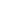 MacArthur, John. “Open Theism’s Attack on the Atonement.” Master’s Seminary Journal 12:1 (Spring 2001): 3-13.Lewis, Gordon R. “God, Attributes of.” In Evangelical Dictionary of Theology. Ed. Walter Elwell. Grand Rapids: Baker, 1984, pp. 451-59.__________. “Impassibility of God.” In Evangelical Dictionary of Theology. Ed. Walter Elwell. Grand Rapids: Baker, 1984, pp. 553-54.__________. Testing Christianity’s Truth Claims. Chicago: Moody, 1976.Mavrodes, George I. Belief in God. New York: Random House, 1970.McComiskey, Thomas E. “God, Names of.” In Evangelical Dictionary of Theology. Ed. Walter Elwell. Grand Rapids: Baker, 1984, pp. 464-68. McGrath, Alister E. Understanding the Trinity. Grand Rapids: Zondervan, 1988, 261.Mikolaski, S. J. “The Triune God.” In Fundamentals of the Faith. Ed. by C. F. H. Henry. Grand Rapids: Zondervan, 1969, pp. 59-76.Packer, J. I. “God.” In New Dictionary of Theology. Ed. S. B. Ferguson, D. F. Wright, J. I. Packer. Downers Grove: Zondervan, 1974, pp. 274-77.__________. Knowing God. London: Hodder and Stoughton, 1973.Parker, T. H. L. “Providence of God.” In Evangelical Dictionary of Theology. Ed. Walter Elwell. Grand Rapids: Baker, 1984.Picirilli, Robert. “Foreknowledge, Freedom, and the Future.” JETS 43:2 (June 2000): 259-271.Pink, Arthur W. The Sovereignty of God. Grand Rapids: Baker, 1930.Pinnock, Clark. The Openness of God: A Biblical Challenge to the Traditional Understanding of God. Downers Grove: InterVarsity Press, 1994.__________. “Open Theism: An Answer to My Critics.” Dialog 44:3 (Fall 2005): 237-245. ISSN: 0012-2033 Piper, John. Desiring God. Portland, Ore.: Multnomah, 2003 (Revised and Expanded).________. The Pleasures of God. Portland, Ore.: Multnomah, 1991.Saucy, R. L. “God, Doctrine of.” In Evangelical Dictionary of Theology. Ed. Walter Elwell. Grand Rapids: Baker, 1984, pp. 459-64.Schreiner, Thomas. “Suffering and the Sovereignty of God.” Southern Baptist Journal of Theology 4:2 (Summer 2000): 2-112. ISSN: 1520-7307Sire, James. The Universe Next Door: A Basic World View Catalog. Downers Grove: InterVarsity Press, 1997.Swanson, Dennis. “Bibliography of Works on Open Theism.” Master’s Seminary Journal 12:2 (Fall 2001): 223-229.Tozer, A. W. Knowledge of the Holy. New York: Harper and Row, 1961.Turner, Max. “Trinitarian Pneumatology in the New Testament? Towards an Explanation of the Worship of Jesus.” Asbury Theological Journal 57-58:2-1 (Fall-Spring 2002-2003): 167-186. Van Til, Cornelius. The Defense of the Faith. Philadelphia: Presbyterian and Reformed, 1955.Warfield, B. B. Calvin and Calvinism. London and New York: Oxford University Press, 1931.Wenham, John W. The Goodness of God. London: Inter-Varsity Press, 1974. Yandells Keith. Christianity and Philosophy. Studies in a Christian World View. Grand Rapids: Eerdmans, and Leicester: Inter-Varsity Press, 1984.GRADINGGRADINGResearch Paper30%Discussion and Exegesis15%Personal Theology20%Final Exam20%Reading10%Devotionals5%GRADING SCALEGRADING SCALE94-100A92-93A-90-91B+ 85-89B83-84B-81-82C+75-80C73-74C-64-72D0-63F